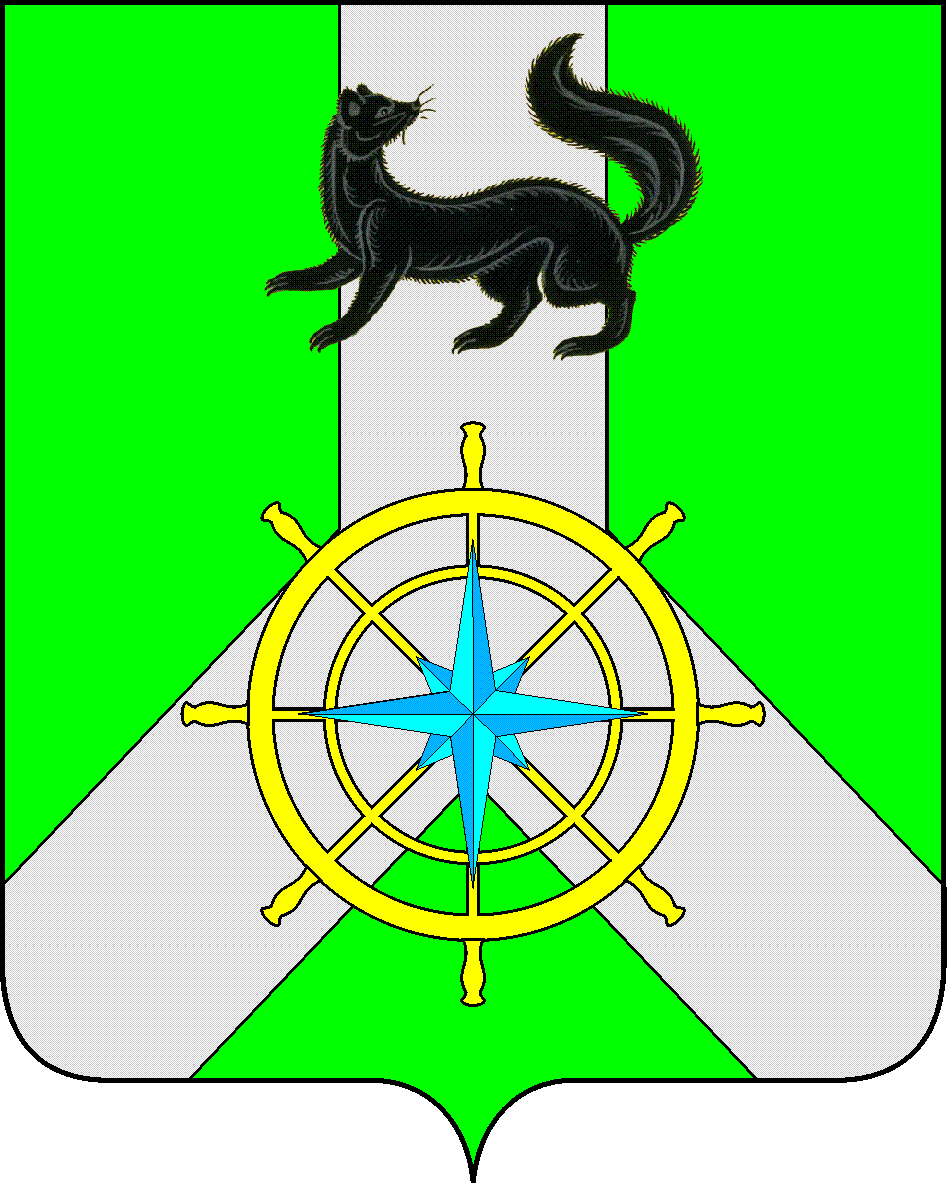 Р О С С И Й С К А Я  Ф Е Д Е Р А Ц И ЯИ Р К У Т С К А Я  О Б Л А С Т ЬК И Р Е Н С К И Й   М У Н И Ц И П А Л Ь Н Ы Й   Р А Й О НД У М А РЕШЕНИЕ №87/730 сентября 2020 г.									 г. КиренскЗаслушав информацию администрации Киренского муниципального района об исполнении бюджета МО Киренский район за 1 полугодие 2020 года, руководствуясь ст. 27, 54 Устава муниципального образования Киренский район,ДУМА РЕШИЛА:Информацию администрации Киренского муниципального района об исполнении бюджета муниципального образования Киренский район за 1 полугодие 2020 года принять к сведению.Решение подлежит размещению на официальном сайте администрации Киренского муниципального района www.kirenskrn.irkobl.ru в разделе «Дума Киренского района».Решение вступает в действие со дня принятия.Председатель ДумыКиренского муниципального района					О.Н.Аксаментова Об информации администрации Киренского муниципального района об исполнении бюджета муниципального образования Киренский район за 1 полугодие 2020 года